Zemljopis 8Nastavna tema:Suvremena EuropaNastavna jedinica:Hrvatska u EuropiTip sata:PonavljanjeNeophodno koristiti:udžbenik,bilježnicu,kartuZadatak za učenike.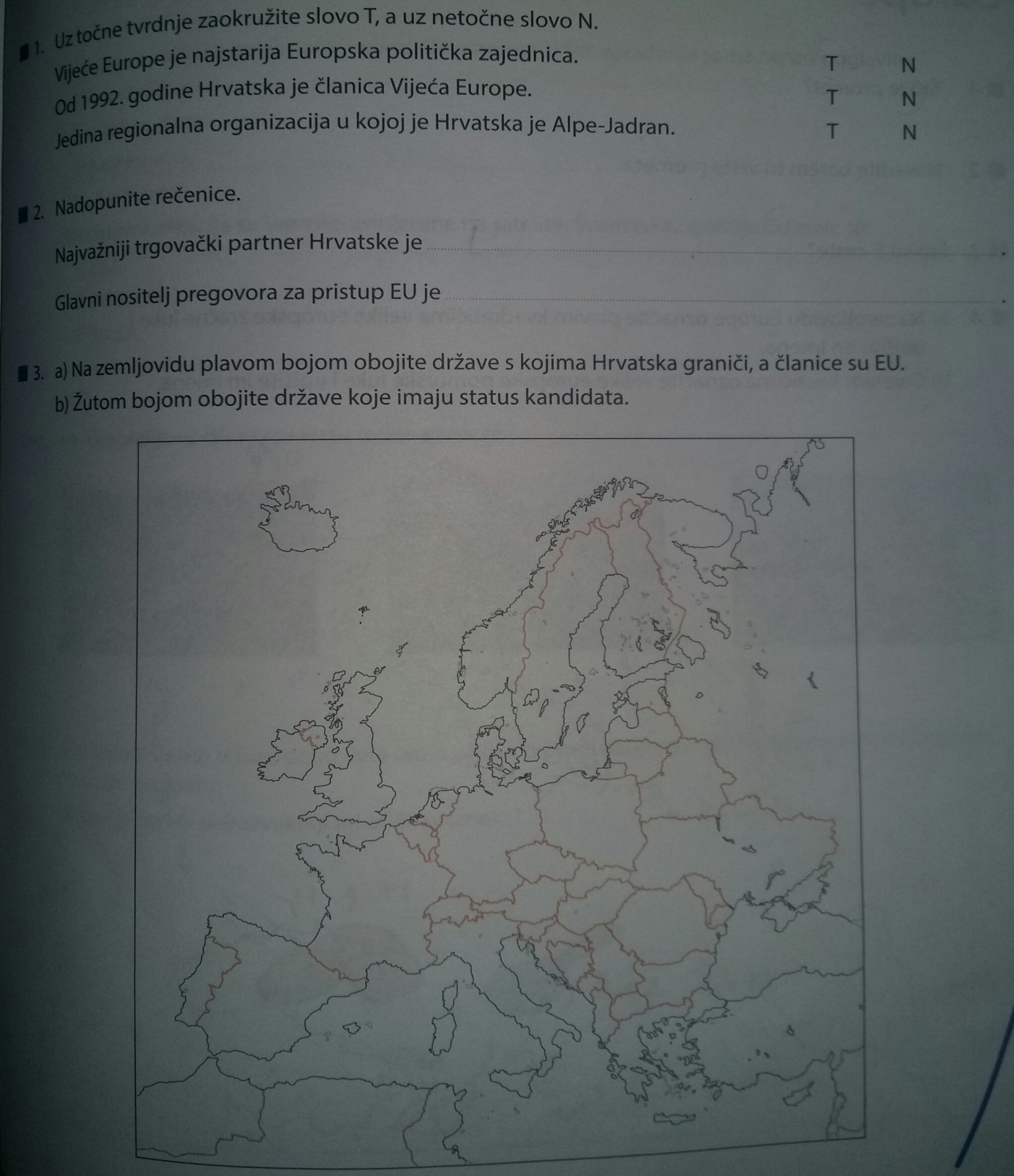 